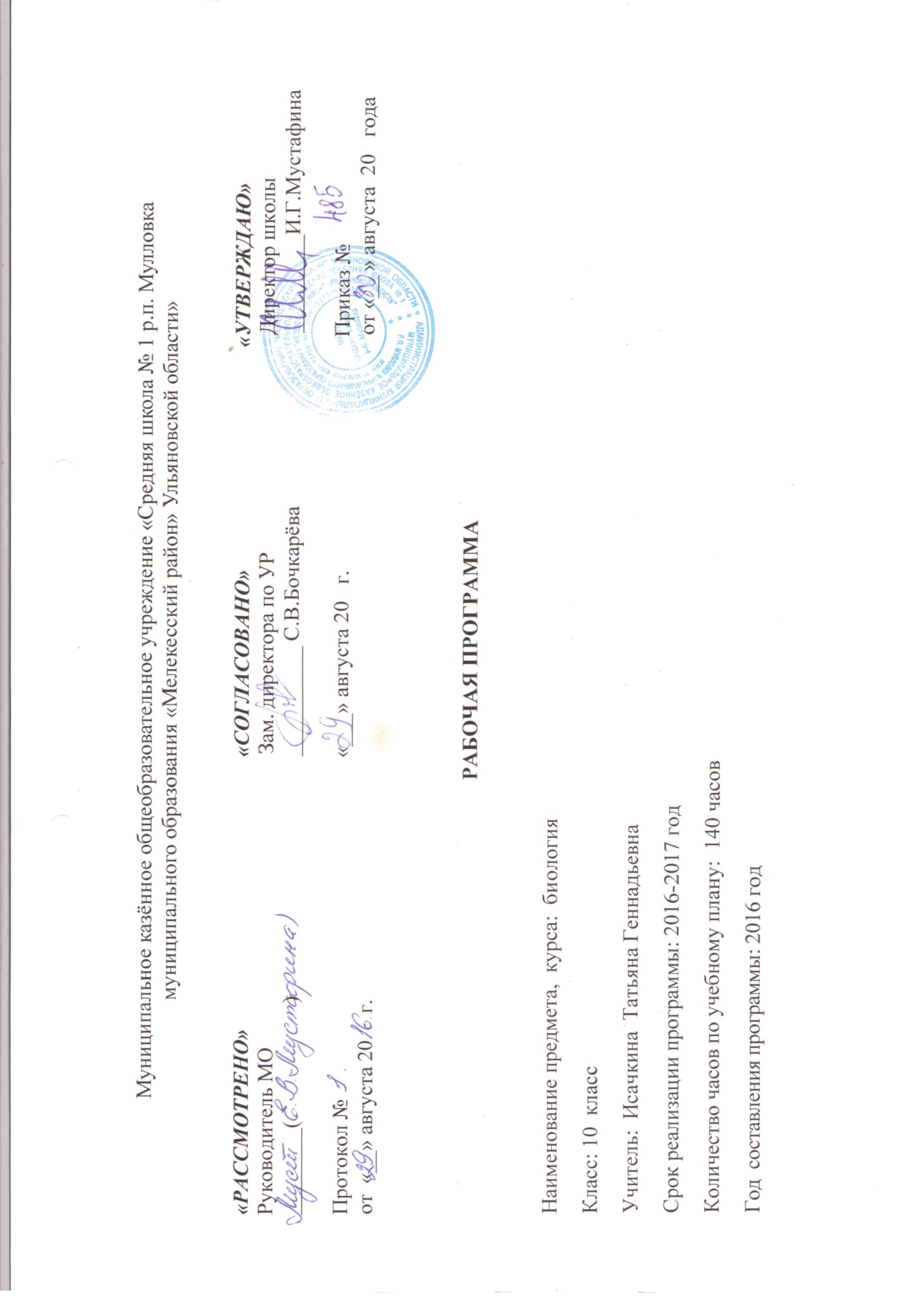 Пояснительная записка.Рабочая программа учебного предмета «Биология» предназначена для 10 профильного класса общеобразовательных учреждений и разработана на основе рабочей программы профильный  уровень      10-11 класс среднего (полного) общего образования В.Б. Захаров, М: Дрофа 2011 Количество часов 140(4часа) в неделю.Для повышения уровня и использования полученных знаний и приобретения практических навыков программой предусматривается выполнение лабораторных работ. В программе сформулированы основные понятия, требования к знаниям и умениям по каждому разделу. Биология входит в образовательную область «Естественнонаучный предмет». Программой  предусматривается изучение теоретических и прикладных основ общей биологии. В ней отражены задачи, стоящие перед биологической наукой, решение которых направлено на сохранение окружающей природы. Особое внимание удалено экологическому воспитанию молодежи. Обучение биологии в 10 классе, профильный  уровень обеспечивает углубленное изучение биологии. На этой ступени совершенствуются приобретенные ранее знания, навыки, умения, возрастает степень самостоятельности школьников и их творческой активности.  Рабочая программа учебного предмета «Биология» предназначена для профильного 10 класса образовательных учреждений и разработана на основе программы  среднего (полного) общего образования по биологии. Биология  6 – 11 классы  М.: Дрофа.2011.Автор  В.Б. Захаров. Рабочая программа ориентирована на использование учебно – методического комплекса (УМК) для 10 класса, который состоит из :1.Учебника Биология » Общая биология » 10 класс /В.Б. Захаров, Мамонтов, Н.И. Сонин. М.: «Дрофа» 2014Цели и задачи курсаИзучение биологии в основной школе направлено на достижение следующих целей:- формирование целостного представления о мире, основанное на приобретенных знаниях, умениях и способах деятельности; - приобретение опыта разнообразной деятельности, опыта познания и самопознания; - подготовка к осуществлению осознанного выбора индивидуальной образовательной или профессиональной траектории.   Программа определяет содержание и структуру учебного материала, последовательность его изучения, пути формирования системы знаний,    умений и способов деятельности, направления развития, воспитания и социализации учащихся, может использоваться в общеобразовательных учебных заведениях разного профиля. Программа включает пояснительную записку.            содержание курса с перечнем разделов, с указанием числа часов, отводимых на их изучение, и   учебно-тематическое планирование.Настоящая рабочая программа по биологии углубленный уровень, 4ч в неделю, 140 ч  как нормативно-правой документ для организации учебного процесса в 10 классе общеобразовательного учреждения МКОУ СШ  №1.Общая характеристика курса.В10 классе придается большое значение повторению, осознанию и закреплению того что было усвоено   в среднем звене. Дальнейшее развитие приобретенных ранее знаний, умений и навыков.  Программа предназначена для изучения предмета «Общая биология» в школах, лицеях и гимназиях, специализированных на изучении биологических и химических дисциплин, и рассчитана на 4 часа классных занятий в неделю.Программой предусматривается изучение учащимися теоретических и прикладных основ общей биологии. Особое внимание уделено экологическому воспитанию учащихся.  В результате изучения предмета учащиеся профильных классов должны приобрести: знания об особенностях жизни как формы существованияматерии, роли физических и химических процессов в живых системах различного иерархического уровня организации ,   знать фундаментальные понятия биологии ; сущность процессов обмена веществ, онтогенеза, наследственности и изменчивости; основные теории биологии – клеточную, хромосомную теорию наследственности,  эволюционную, антропогенеза; соотношение социального и биологического в эволюции человека; основные области применения биологических знаний в практике сельского хозяйства, в ряде отраслей промышленности , при охране окружающей среды  и здоровья человека; основные термины, используемые в биологической и медицинской литературе;Умения пользоваться знанием общебиологических закономерностей для объяснения с материалистических позиций вопросов происхождения и  развития жизни на Земле, а также различных групп растений и животных, в том числе и человека; давать аргументированную оценку новой информации по биологическим вопросам; работать с микроскопом и изготавливать простейшие препараты для микроскопических исследований; решать генетические задачи, составлять родословные, строить вариационные кривые на растительном и животном материале; работать с учебной и научно-популярной литературой, составлять план, конспект, реферат; владеть языком предмета; грамотно осуществлять информации в литературе, интернет-ресурсах, адекватно оценивать новую  информацию, формулировать собственное мнение и вопросы, требующие дальнейшего изучения.Место учебного предмета в учебном планеРабочая  программа линии УМК «Общая  Биология» 10 класс разработана в соответствии с учебным планом  МКОУ  СШ  №1 р.п. Мулловка для ступени среднего (полного) общего образования. Биологи. Общая биология.10 класс. По учебному плану школы для обязательного изучения учебного предмета отводится 140ч (из расчета 4ч аса в неделю, 35 учебных недель).Учебно – тематический планСодержание курса       (профильный уровень)10 класс (4ч в неделю), всего140 ч, из них  2ч – резервное время)Введение 1ч   Место курса «Общая биология» в системе естественнонаучных дисциплин, а также в биологических науках. Цели и задачи курса. Значение предмета для понимания единства всего живого и взаимозависимости всех частей биосферы Земли. Биология как наука; предмет и методы изучения биологии. Общая биология - дисциплина, изучающая основные закономерности возникновения, развития и поддержании жизни на Земле. Общая биология как один из источников формирования диалектико-материалистического мировоззрения. Общебиологические закономерности основа рационального природопользования. Сохранения окружающей среды, интенсификации  сельскохозяйственного производства и сохранения здоровья человека. Связь биологических дисциплин другими науками (химией, физикой, географией, астрономией, историей и др). Роль биологии в формировании научных представлений о мире.Раздел 1 Введение в биологию  (8ч)Тема 1.1.Предмет и задачи общей биологии. Уровни организации живой материи    (3 ч)            Биология как наука; предмет и методы изучения в биологии.  Жизнь как форма существования материи; определение понятия «жизнь» и живое вещество, косное и биокосное вещество биосферы. Уровни организации       живой материи и принципы их выделения в молекулярный субклеточный, клеточный, тканевый, органный, организменный, популяционно-видовой, биоценотический и биосферный уровни организации живого. Демонстрация: портреты ученых .Основные понятия: биология, жизнь.Тема 1.2 Основные свойства живого.  Многообразие живого мира. Критерии живых систем (5ч)Единство химического состава живой материи; основные группы химических элементов и молекул, образующие живое вещество биосферы. Клеточное строение организмов, населяющих Землю. Обмен веществ (метаболизм) и саморегуляция в биологических системах; понятие о гомеостазе как условии существования живых систем. Самовоспроизведение; наследственность и изменчивость как основа существования живой материи, их проявления на различных уровнях организации живого. Рост и развитие. Раздражимость; формы  избирательной реакции организмов  на внешние воздействия (безусловные и условные рефлексы; таксисы, тропизмы и настии).   Ритмичность процессов жизнедеятельности. Биологические ритмы и их адаптивное значение. Дискретность живого вещества и взаимодействие части и целого в биосистемах. Энергозависимость живых организмов; формы употребления энергии.Царства живой природы; естественная классификация живых организмов. Видовое разнообразие крупных систематических групп.  Демонстрация. Схемы и таблицы, характеризующие строение и распространение в биосфере растений, животных, грибов и микроорганизмов. Основные понятия. Клетка, ткань, орган, вид, популяция. Биосфера.Раздел 2Происхождение и начальные этапы развития жизни на Земле. Возникновение жизни на Земле (10ч)Тема 2.1.История представлений о возникновении   жизни на Земле  (2 ч )Мифологические   представления. Представления Аристотеля, Эмпедоклад и других античных ученых. Первые научные попытки объяснения сущности и процесса возникновения жизни. Опыты Ф. Реди, взгляды У. Гарвея, Д. Нидгема; эксперименты Л. Пастера. Теории вечностижизни Г. Рихтера и других ученых (Г.Гельмгольц, Г. Томсон, С. Аррениус, П. Лазарев). Материалистические представления о возникновении жизни на Земле; космические и планетарные предпосылки; химические предпосылки эволюции материи в направлении возникновения органических молекул; первичная атмосфера и эволюция химических элементов, неорганических и органических молекул на ранних этапах развития Земли.Тема 2.2 Предпосылки возникновения жизни на Земле (1ч)Предпосылки возникновения жизни на Земле; космические и планетарные предпосылки; химические предпосылки эволюции материи возникновения органических молекул;  первичная атмосфера. Тема 2.3 Современные представления о возникновении жизни на Земле (7 ч)Современные представления о возникновении жизни; взгляды Э. Пфлюгера, Дж. Эллена. Эволюция химических элементов в космическом пространстве.Образование планетных систем. Первичная атмосфера Земли и химические предпосылки возникновения жизни. Источники энергии и возраст Земли.  Условия среды на древней Земле; теория А.И. Опарина, опыты С. Миллера.  Химическая эволюция. Небиологический синтез органических соединений. Термическая теория. Теория адсорбции. Значение работ С. Фокса и Дж. Бернала. Низкотемпературная теория К. Симонеску и Ф. Денеша. Коацерватные капли и их эволюция. Теория происхождения протобиополимеров. Свойства коацерватов: реакции обмена веществ, самовоспроизведение. Гипотеза мира РНК. Эволюция протобионтов: формирование внутренней среды, появление катализаторов органической природы, эволюция энергетических систем и метаболизма; возникновение генетического кода. Возникновение энергетических систем: роль пирофосфата. Образование полимеров; значение неспецифической каталитической активности полипептидов. Совершенствование метаболических реакций. Роль энергии солнечного света; возникновение фотосинтеза. Начальные этапы биологической эволюции. Прокариотические клетки. Теория симбиогенетического происхождения эукариотической клетки и ее доказательства; возникновение фотосинтеза, эукариот, полового процесса и многоклеточности. Теории происхождения многоклеточных организмов (Э.Геккель, И.И. Мечников, А.В. Иванов). Учение о клетке (47ч)Раздел 3Химическая организация  клетки (16ч )Тема 3.1   Химическая организация живого вещества (16ч)Неорганические  вещества   входящие в состав клетки     Элементный состав живого вещества биосферы. Распространенность элементов, их вклад в образование живой материи и объектов неживой природы. Макроэлементы, микроэлементы; их вклад в образование неорганических и органических молекул живого вещества. Неорганические молекулы живого вещества. Вода, ее химические свойства и биологическая роль: растворитель гидрофильных молекул, среда протекания биохимических превращений.  Роль воды в компартментализации и межмолекулярных взаимодействиях, теплорегуляция и др. Соли неорганических кислот, их вклад в обеспечение процессов жизнедеятельности и поддержание гомеостаза. Роль катионов и анионов в обеспечении процессов жизнедеятельности. Осмос и осмотическое давление; Буферные системы клетки и организма. ОРГАНИЧЕСКИЕ ВЕЩЕСТВА, ВХОДЯЩИЕ В СОСТАВ КЛЕТКИ (14ч) Органические молекулы. Биологические полимеры – белки. Структурная организация молекул белка: первичная, варианты вторичной, третичная и четвертичная; химические  связи, их удерживающие; фолдинг. Свойства белков: водорастворимость, термолабильность, поверхностный заряд и другие; денатурация (обратимая и необратимая). Ренатурация – биологический смысл и практическое значение. Функции белковых молекул. Биологические катализаторы – белки, их классификация, свойства и роль в обеспечении процессов жизнедеятельности.Углеводы в жизни растений, животных, грибов, микроорганизмов. Структурно – функциональные особенности организации моно- и дисахаридов. Строение и биологическая роль биополимеров – полисахаридов.Жиры – основной структурный компонент клеточных мембран и источник  энергии. Особенности строения жиров и липидов, лежащие в основе их функциональной активности на уровне клетки и целостного организма.Нуклеиновые кислоты. ДНК – молекулы наследственности; история изучения. Уровни структурной организации; биологическая роль ДНК. Генетический код, свойства кода. Ген: структура и функции; гены, кодирующие РНК. Геном; геном человека. РНК: информационные, транспортные, рибосомальные, каталитические и регуляторные. Демонстрация. Объемные модели структурной организации биологических полимеров белков и нуклеиновых кислот. Лабораторная работаФерментативное расщепление пероксида водорода в тканях организма.Практическая работаОпределение крахмала в растительных тканях.      Тема 3.2 .Обмен веществ в клетке  (МЕТАБОЛИЗМ     (11ч)       Совокупность  реакций биологического  синтеза - пластический обмен, или анаболизм. Регуляция активности генов прокариот; опероны индуцибелные и репрессибельные. Регуляция активности генов эукариот. Структурная часть гена.Регуляторная часть гена: промоторы, энхансеры и инсуляторы. Передача наследственной информации из ядра в цитоплазму; транскрипция, транскрипционные факторы. Структура ДНК  – связывающих белков. Процессинг РНК; сплайсинг, альтернативный сплайсинг биологический смысл и значение. Каталитический характер реакций обмена веществ. Реализация наследственной информации: биологический синтез белков и других органических молекул в клетке.  Энергетический  обмен; структура и функции АТФ. Этапы энергетического обмена. Автотрофный и гетеротрофный типы обмена. Анаэробное и аэробное расщепление органических молекул. Подготовительный этап, роль лизосом; неполное (бескислородное)  расщепление. Полное кислородное окисление; локализация процессов в митохондриях. Понятие о гомеостазе; принципы нервной и эндокринной регуляции процессов превращения веществ и энергии в клетке. АВТОТРОФНЫЙ ТИП ОБМЕНА  Фотосинтез; световая фаза и особенности организации тилакоидов гран, энергетическая ценность. Темновая фаза фотосинтеза, процессы, в  ней протекающие, использование энергии. Типы фотосинтеза и источники водорода для образования органических молекул; реакции световой и темновой фазы фотосинтеза. Хемосинтез. Тема 3.3   Строение и функции прокариотической  клетки (3ч)    Царство Прокариоты; Систематика. Строение цитоплазмы бактериальной клетки; организация метаболизма  у прокариот. Особенности жизнедеятельности бактерий: автотрофные и гетеротрофные бактерии; аэробные и анаэробные микроорганизмы. Размножение: половой процесс у бактерий; рекомбинации. Место и роль прокариот в биоценозах. Тема  3.4 Структурно – функциональная организация клеток  эукариот     (10 ч)Цитоплазма эукариотической клетки. Мембранный принцип организации клеток; строение биологической мембраны. Органеллы цитоплазмы, их структура и функции. Специальные органоиды цитоплазмы : сократительные вакуоли и др. Взаимодействие органоидов в обеспечении процессов метаболизма.Клеточное ядро – центр управления жизнедеятельностью клетки. Структуры клеточного ядра. Хромосомы. Диплоидный и гаплоидный набор хромосом.Демонстрация. Модели клетки.  Микропрепараты клеток растений, животных и одноклеточных грибов.Лабораторные работыИзучение строения растительной и животной клеток под микроскопом.  Тема 3.5  ЖИЗНЕННЫЙ ЦИКЛ КЛЕТКИ.  ДЕЛЕНИЕ  КЛЕТОК (4ч)   Клетки в многоклеточном организме. Понятие о дифференцировке клеток многоклеточного организма. Жизненный цикл клетки. Ткани  организма. Размножение клеток. Биологическое значение митоза. Факторы роста. Нарушения интенсивности клеточного размножения и заболевания человека и животных. Демонстрация. Митотическое деление клетки в корешке лука под микроскопом.   Тема 3.6 КЛЕТОЧНАЯ  ТЕОРИЯ СТРОЕНИЯ ОРГАНИЗМОВ (1ч)Клеточная теория строения организмов. История развития клеточной теории; работы М. Шлейдена, Т. Шванна, Р. Броуна, Р. Вихрова. Основные положения клеточной теории строения организмов. Значение клеточной теории для развития биологии. Тема 3.7   НЕКЛЕТОЧНАЯ  ФОРМА  ЖИЗНИ, ВИРУСЫ ( 2ч)Вирусы – внутриклеточные паразиты  на генетическом уровне. Вертикальный и горизонтальный тип передачи вирусов. Вирусные заболевания, встречающиеся у человека; грипп, СПИД. Бактериофаги. Меры профилактики распространения вирусных заболеваний.Демонстрация. Биографии ученых.Основные понятия. Органические и    неорганические вещества. Прокариоты. Эукариотическая клетка. Особенности растительной и животной клеток. Органоиды клеток. Жизненный цикл клеток.Умение.    Работать с микроскопом  и изготовлять простейшие препараты для микроскопического исследования.  Раздел 4РАЗМНОЖЕНИЕ   ОРГАНИЗМОВ ( 10ч)Тема  4.1 БЕСПОЛОЕ  РАЗМНОЖЕНИЕ  РАСТЕНИЙ И  ЖИВОТНЫХ(2ч)Формы  бесполого размножения: митотическое деление клеток одноклеточных; спорообразование, почкование у одноклеточных и многоклеточных организмов; вегетативное размножение. Биологический смысл и эволюционное значение бесполого размножения. Тема  4.2ПОЛОВОЕ  РАЗМНОЖЕНИЕ(8ч)Половое размножение растений и животных; биологический смысл. Гаметогенез. Периоды образования половых  клеток: размножение и рост. Периоды созревания (мейоз); Биологическое значение и биологический смысл мейоза. Период формирования половых клеток; сущность и особенности течения. Особенности сперматогенеза и овогенеза. Осеменение и оплодотворение. Наружное и внутреннее оплодотворение. Партеногенез. Эволюционное значение полового размножения.Раздел 5  ИНДИВИДУАЛЬНОЕ  РАЗВИТИЕ ОРГАНИЗМОВ(ОНТОГЕНЕЗ) (24ч)  Тема 5.1Краткие исторические сведения (1ч)Тема 5.2  Эмбриональное  развитие животных     (12ч)Типы яйцеклеток; полярность, распределение желтка и генетических детерминант. Оболочки яйца; активация оплодотворенных яйцеклеток к развитию. Основные закономерности дробления;  тотипотентность бластомеров; образование однослойного зародыша – бластулы. Гаструляция; Зародышевые листки и их дальнейшая дифференцировка. Первичный органогенез и дальнейшая дифференцировка тканей, органов и систем. Регуляция эмбрионального развития. Генетический контроль развития. Роль нервной и эндокринной систем в обеспечении эмбрионального развития организмов.  Тема 5.3 Постэмбриональное    развитие животных (3ч.)Закономерности постэмбрионального периода развития. Прямое развитие; дорепродуктивный, репродуктивный и пострепродуктивный периоды. Непрямое развитие; полный и неполный метаморфоз. Биологический смысл развития с метаморфозом. Стадии постэмбрионального развития при непрямом развитии. Старение и смерть; биология продолжительности жизни.Тема 5.4 Онтогенез высших растений(1ч )Биологическое  значение двойного оплодотворения. Эмбриональное развитие. Постэмбриональное  развитие Тема 5.5 ОБЩИЕ ЗАКОНОМЕРНОСТИ  ОНТОГЕНЕЗА (1ч)Сходство зародышей и эмбриональная дивергенция признаков (закон  К. Бера). Биогенетический  закон (Э. Геккель и К. Мюллер).Работы академика А.Н.  Северцова об эмбриональной изменчивости (изменчивость всех стадий онтогенеза).  Тема   5.6 РАЗВИТИЕ  ОРГАНИЗМА И ОКРУЖАЮЩАЯ СРЕДА (5ч)Роль факторов окружающей среды в эмбриональном и постэмбриональном  развитии организма. Критические периоды развития. Влияние изменений гомеостаза организма матери и плода в результате воздействия токсических веществ на ход  эмбрионального и постэмбрионального периодов развития. Понятие о регенерации; внутриклеточная, клеточная, тканевая, и органная регенерация. Физиологическая и репаративная регенерация. Эволюция способности к регенерации у позвоночных животных.Раздел  6  Основы генетики и селекции (37ч)  Тема 6.1История представлений о наследственности и изменчивости (2ч)Представления древних о родстве и характере передачи признаков из поколения в поколение. Взгляды средневековых ученых на процессы наследования признаков. История развития  генетики. Основные понятия генетики. Признаки и свойства; гены, аллельные гены. Гомозиготные и гетерозиготные организмы. Генотип и фенотип организма; генофонд. Тема 6.2  Основные закономерности наследственности( 18  ч) Молекулярная структура гена. Хромосомная и нехромосомная наследственность .Связь между генами и признаками. Гибридологический метод изучения наследования признаков. Методы изучения наследственности и изменчивости.Чистая линия: порода, сорт. Принципы и характеристика гибридологического метода Г. Менделя. Другие генетические методы: цитогенетический, генеалогический, методы исследования ДНК.ЗАКОНЫ МЕНДЕЛЯ  Закономерности наследования признаков, выявленные Г.Менделем. Моногибридное скрещивание. Первый закон Менделя – закон доминирования. Полное и  неполное доминирование; множественный аллелизм. Второй закон Менделя – закон расщепления. Закон чистоты гамет и его цитологическое обоснование. Анализирующее скрещивание. Дигибридное и полигибридное скрещивание; третий закон Менделя – закон независимого комбинирования.  ХРОМОСОМНАЯ ТЕОРИЯ НАСЛЕДСТВЕННОСТИ. СЦЕПЛЕННОЕ НАСЛЕДОВАНИЕ ГЕНОВ   Хромосомная теория наследственности. Группы сцепления генов. Сцепленное наследование признаков. Закон Т. Моргана. Полное и Неполное сцепление генов; расстояние между генами; генетические карты хромосом. ГЕНЕТИКА  ПОЛА. НАСЛЕДОВАНИЕ ПРИЗНАКОВ, СЦЕПЛЕННЫХ С ПОЛОМ  Генетическое определение пола; гомогаметный и гетерогаметный пол. Генетическая структура половых хромосом. Наследование признаков, сцепленных с полом. Характер наследования признаков у человека. Генные и хромосомные аномалии человека и вызываемые ими заболевания. Меры профилактики наследственных заболеваний человека. Генотип как целостная система. Взаимодействие аллельных  и неаллельных генов в определении признаков. Плейотропия. Экспрессивность и пенетрантность гена.  Тема 6.3Основные  закономерности изменчивости (9ч)Основные формы изменчивости. Генотипическая изменчивость. Мутации. Свойства мутаций. Причины и частота мутаций. Эволюционная роль мутаций; значение мутаций для практики сельского хозяйства и биотехнологии.   Мутагенные  факторы. Комбинативная изменчивость. Уровни возникновения различных комбинаций генов и их роль в создании генетического разнообразия в пределах вида, (кроссинговер независимое расхождение гомологичных хромосом в первом и дочерних хромосом во втором делении мейоза, оплодотворение). Эволюционное значение комбинативной изменчивости.  Фенотипическая, или модификационная, изменчивость. Роль условий внешней среды в развитии и проявлении признаков и свойств. Свойства модификаций: определенность условиями среды, направленность групповой характер, ненаследуемость. Статистические закономерности модификационной изменчивости; вариационный ряд и вариационная кривая. Норма реакции; зависимость от генотипа. Управление доминированием.  Тема 6.4Селекция животных, растений и микроорганизмов (8ч)Создание пород животных и сортов растений. Разнообразие и продуктивность культурных растений. Центры происхождения и многообразия культурных растений. Закон гомологических рядов в наследственной изменчивости.МЕТОДЫ СЕЛЕКЦИИ  ЖИВОТНЫХ  И РАСТЕНИЙ Методы селекции растений и животных: отбор и гибридизация; формы отбора   (индивидуальный и массовый). Отдаленная гибридизация;   явления гетерозиса. Искусственный мутагенез. Селекция микроорганизмов. Биотехнология и генетическая инженерия. Селекция микроорганизмов для пищевой промышленности; получение лекарственных препаратов, биологических регуляторов, аминокислот. Достижения и основные направления современной селекции. Успехи традиционной селекции. Клонирование;Терапевтическое клонирование. Дедифференциация соматических ядер в реконструированных клетках. Клеточные технологии. Генетическая инженерия. Значение селекции для развития сельскохозяйственного производства, медицинской, микробиологической и других отраслей промышленности. Резервное время – 2 ч.                      Требования к уровню подготовки выпускниковВ результате изучения биологии на профильном уровне ученик должен:Знать/понимать . основные положения биологических теорий (клеточная теория; хромосомная теория наследственности; синтетическая теория эволюции, теория антропогенеза); учений( о путях и направлениях эволюции; Н.И. Вавилова о центрах многообразия и происхождения культурных растений; В.И. Вернадского о биосфере); сущность законов (Г. Менделя; сцепленного наследования Т. Моргана; гомологических рядов в наследственной изменчивости; зародышевого сходства; биогенетического); закономерностей, правил, гипотез.. строение биологических объектов: клетки (химический состав и строение); генов, хромосом, женских и мужских гамет, клеток прокариот и эукариот; вирусов; одноклеточных и многоклеточных организмов; вида и экосистем ( структуры); .  сущность биологических процессов и явлений: обмен веществ и превращения  энергии в клетке, фотосинтез, пластический и энергетический обмен, брожение, хемосинтез, митоз, мейоз, развитие гамет у цветковых растений и позвоночных животных, размножение, оплодотворение у цветковых растений и позвоночных животных, индивидуальное развитие организма (онтогенез), взаимодействие генов, получение гетерозиса, полиплоидов, отдаленных гибридов.. современную биологическую терминологию и символику;Уметь. объяснять: роль биологических теорий, идей, принципов, гипотез  в формировании современной естественнонаучной картины мира, научного мировоззрения; единство живой и неживой природы, родство живых организмов, используя биологические теории, законы и правила.. устанавливать взаимосвязи строения и функций молекул в клетки; пластического и энергетического обмена; световых и темновых реакций фотосинтеза.. решать задачи разной сложности по биологии;. составлять схемы скрещивания..описывать клетки растений и животных(под микроскопом); готовить и описывать микропрепараты;.выявлять приспособления организмов к среде обитания.. исследовать биологические системы. . сравнивать биологические объекты, процессы и явления . . анализировать и оценивать различные гипотезы.. осуществлять самостоятельный поиск биологической информации в различный источниках и применять ее в собственных  исследованиях;Использовать приобретенные знания и умения в практической деятельности и повседневной жизни для :. грамотного оформления результатов биологических исследований;. обоснования и соблюдения правил поведения в окружающей среде, мер профилактики распространения вирусных и других заболеваний, стрессов, вредных привычек;. оказание первой помощи при простудных и других заболеваниях, отравлении пищевыми продуктами; Перечень учебно – методического и материально – технического обеспеченияУчебно – методическая литература для учителя1)Учебник  «Общая биология» 10 класс авторы В.Б. Захаров, Н.И.Сонин2)Федеральный государственный образовательный стандарт основного общего образования;3) Программы для общеобразовательных учреждений. Природоведение. 5 класс. Биология.6 – 11 классы. – М. : Дрофа, 2011. - 138 Для учащихся1)Учебник «Общая биология « 10 класс В.Б. Захаров, Н.И. Сонин профильный уровень.2)  Энциклопедии школьника  Дополнительная литература:Журнал «Биология в школе»Перечень образовательных сайтов, используемых в работеhttp : //www.drofa.ru/for-users/teacher/vertical/ programs_10-11/http://www.drova.ru/catnews/dl/main/biologyТематическое   планирование № п/пНаименование темыВсего часовИз нихИз них№ п/пНаименование темыВсего часовПрактические и лабораторные работыКонтрольные работы123451Введение 12Раздел 1. Введение в биологиюТема 1.1.Предмет и задачи общей биологии. Уровни организации живой материи33Тема 1.2. Основные  свойства живого.  Многообразие живого мира Критерии живых систем.   Всего584Раздел 2 Происхождение и начальные этапы развития жизни на ЗемлеТема 2.1. История представлений о возникновении жизни  25Тема 2.2. Предпосылки возникновения жизни на Земле  16Тема 2.3   Современные представления о возникновении  жизни  7Контрольная работа по теме «Происхождение и начальные этапы развития жизни на Земле»7 Всего    108Раздел 3 Учение о клетке479Тема 3.1.Химическая организация  живого вещества16Лабораторная работа № 1. Ферментативное расщепление пероксида водорода в тканях организма. Практическая работа №1 Определение крахмала в растительных тканяхКонтрольная работа по теме «Химическая организация клетки»10Тема 3.2.  Обмен веществ в клетке (метаболизм)    1111 Строение  и функции прокариотической клетки  312 Тема 3.3Структурно – функциональная организация клеток эукариот     10Лабораторная работа №2  Наблюдение клеток живых организмов под микроскопом. № 3. Сравнение строения клеток растений и животных13 Тема 3.4Жизненный цикл клетки. Деление клеток4 14Тема 3.5  Неклеточная форма жизни. Вирусы и бактериофаги.21 5 Тема 3.6  Клеточная теория строения организмов 1Контрольная работа по теме «Клетка»1 6Раздел 4 размножение организмов 1 7Тема  4.1. Бесполое размножение растений и животных2     1 8Тема  4.2. Половое размножение8 19Всего1020 Раздел 5. Индивидуальное развитие организмов 2122 Тема 5.1  Краткие исторические сведенияТема  5.2 .  Эмбриональное   развитие животных 11223Тема  5.3 . Постэмбриональное   развитие животных 3 24Тема  5.4 . Онтогенез высших растений125Тема  5.5 . Общие закономерности онтогенеза126Тема  5.6 . Развитие организма и окружающая среда5Практическая работа № 2 . Выявление источников мутагенов в окружающей среде (косвенно) и оценка возможных последствий их влияния на организмКонтрольная работа по теме «Размножение и развитие организмов»27Тема  5.7 . РегенерацияВсего225 28Раздел 6. Основы генетики и селекцииТема  6.1.История представлений о наследственности и изменчивости Основные понятия генетики37229Тема  6.2Основные закономерности наследственности Гибридологический метод изучения наследования признаков Г. Менделя 18 Лабораторная работа № 4. Решение генетических задач и составления родословных30Тема 6.3 Основные закономерности изменчивости.  Законы Менделя 9Лабораторная работа № 5. Решение генетических задач по законам Менделя.№6 Решение генетических задач на сцепленное наследование признаков,   №7 Решение генетических задач на наследование признаков, сцепленных с полом.№ 8Изучение изменчивости.Построение вариационных кривых( размеры листьев растений).    31 Селекция животных, растений   и микроорганизмов8  32Закрепление , повторение.  2№Наименование объектов и средств материально-технического обеспечения1 Печатные пособия  Атлас определитель» Дикорастущие  растения»2Исследовательская и проектная деятельность учащихся по биологии3Таблицы и плакаты к основным разделамТехнические средства обучения и оборудование кабинетакомпьютерМультимедийный  проекторИнтерактивная доска, классная доскаСтол  учительский, ученические столы 2- местные с комплектом стульев№Тема урокаКоличество часовдатадатаВведение1планфакт1 .Раздел 1 Введение в биологию5чТема 1.1.Многообразие живого.   Основные свойства живой материи. 2 2 Жизнь как форма существования материи. Жизнь и живое вещество  13 - 4Уровни организации живой материи и принципы их выделения 2Тема 1.2. Критерии живых систем   35  Организация биологических систем . Клеточное строение  организмов16Обмен веществ и энергии в живых системах. Энергозависимость живых систем17Процессы происходящие в живых системах: самовоспроизведение; наследственность и изменчивость, рост и развитие18Процессы, происходящие в живых системах: раздражимость, ритмичность, дискретность19   Обобщение и повторение по теме» Многообразие живого мира. Основные свойства живой материи»1 Раздел 2.Возникновение жизни на Земле (10ч) Тема 2.1 История представлений о возникновении жизни на Земле 3  10История представлений о возникновении жизни: мифологические представления о возникновении жизни на Земле111Первые научные попытки объяснения сущности и  процесса возникновения жизни112   Предпосылки возникновения жизни на Земле. Эволюция материи.  Спектроскопия, химическая эволюция.1    Тема 2.2    СОВРЕМЕННЫЕ ПРЕДСТАВЛЕНИЯ О ВОЗНИКНОВЕНИИ ЖИЗНИ   3  13  Современные представления о возникновении жизни  114  Первичная атмосфера Земли и химические предпосылки возникновения жизни, Химическая эволюция  115   Условия среды на древней Земле; теория А.И. Опарина, опыты С. Миллера  1Тема 2.3 Теория происхождения протобиополимеров   1 16    Теории происхождения протобио-полимеров.  1Тема 2.5 Начальные этапы биологической эволюции(2ч ) 217 Эволюция  протобионтов Начальные этапы биологической эволюции. Прокариотические  клетки118Возникновение фотосинтеза, эукариот. Теории происхождения многоклеточных организмов119  Контрольная работа по теме: «Происхождение и начальные этапы развития жизни на Земле»)1Раздел 3  Учение о клетки (47ч) Химическая организация клетки(16ч)Тема 3.1Неорганические вещества, входящие в состав клетки) 2 20  Неорганические вещества, входящие в состав клетки. Элементный состав живого вещества    121   Вода, ее химические свойства и биологическая роль.  1Тема 3.2 Органические вещества, входящие в состав клетки  1422  Органические молекулы. Биологические полимеры – белки123  Свойства белков   124  Функции белковых молекул  125 Углеводы. Моносахариды. Дисахариды. Полисахариды       биополимеры  126  Роль углеводов в жизни растений, животных, грибов и микроорганизмов  127Липиды. Функции липидов  128  Нуклеиновые кислоты. ДНК, РНКДНК, РНК, азотистое основание, нуклеотид.129  ДНК - носитель наследственной информации  Двойная спираль, комплементарность. Триплет, ген.130  Редупликация ДНК131Виды   РНК132    Генетический код. Ген. Свойства генетического кода. 133  Решение задач по молекулярной биологии. Лабораторная работа№1»Ферментативное расщепление пероксида водорода в тканях организма. » Определение крахмала в растительных тканях.134Обобщение и повторение по теме: » Химическая организация клетки»135Контрольная работа по теме Химическая организация клетки.  1Раздел 4. Реализация наследственной  информации. Метаболизм. (11ч)Тема 4.1. Анаболизм736Метаболизм обмен веществ и энергии в живых организмах.137Анаболизм Ассимиляция138 – 39Биосинтез белка. Регуляция активности генов240 Механизмы обеспечения синтеза белка; трансляция 41Процессинг РНК, стабильность иРНК и контроль экспрессии генов142Реализация наследственной информации1Энергетический  обмен  Катаболизм  2ч 43Энергетический обмен; структура и функции  АТФ. Этапы  энергетического обмена144Автотрофный и гетеротрофный типы обмена веществ1Тема 4.3 Автотрофный тип        обмена245Фотосинтез146Хемосинтез1Раздел 5. Строение и функции клеток (20ч)Тема 5.1 ПРОКАРИОТИЧЕСКАЯ КЛЕТКА    347Предмет и задачи цитологии. Методы изучения клетки. Два типа клеточной организации: прокариотические  и эукариотические клетки  148Прокариотическая клетка149Формы бактерий. Особенности жизнедеятельности бактерий1Тема 5.2 ЭУКАРИОТИЧЕСКАЯ КЛЕТКА 950Эукариотическая клетка. Цитоплазма151Мембранный принцип организации клеток. Наружная цитоплазматическая мембрана152Органоиды цитоплазмы, их структура и функции. ЭПС, рибосомы.153Аппарат Гольджи. Лизосомы. Внутриклеточное пищеварение154 Митохондрии155Клеточный центр. Цитоскелет. Органоиды специального назначения: жгутики и реснички.156Клеточное ядро. Строение ядра157Генетический материал ядра Лабораторная работа №2» Наблюдение клеток живых организмов под микроскопом  на готовых микропрепаратах158Обобщение и повторение по теме: Органоиды клетки»  1Тема 5.3ЖИЗНЕННЫЙ ЦИКЛ КЛЕТКИ. ДЕЛЕНИЕ КЛЕТОК. 459Жизненный цикл клетки. Интерфаза160Митоз. Стадии митоза  161   Митоз. Стадии митоза. Биологическое значение митоза  162 Контрольная работа по теме «Клетка» 1Тема 5.4 ОСОБЕННОСТИ СТРОЕНИЯ РАСТИТЕЛЬНОЙ КЛЕТКИ163 Особенности строения растительной клетки. Лабораторная работа № 3 «Сравнение строения клеток растений и животных»  1Тема 5.5 КЛЕТОЧНАЯ ТЕОРИЯ СТРОЕНИЯ ОРГАНИЗМОВ  164Клеточная теория1Тема 5.6Неклеточная форма жизни. Вирусы. 265Вирусология. Вирусы – неклеточная форма жизни. Происхождение  вирусов.166Вирусные заболевания человека, животных, растений1Размножение и развитие организмов(34ч) Раздел 6. Размножение организмов(10ч)Тема 6.1 Бесполое размножение растений и животных267Размножение организмов. Бесполое размножение1 68 Формы бесполого размножения1Тема 6.2Половое размножение8 69Особенности  полового размножения 170  Гаметогенез171Мейоз. Первое мейотическое деление172  Мейоз. Второе мейотическое деление 173  Биологическое значение и биологический смысл мейоза1 74 Партеногенез. Особенности строения половых клеток. 1 75 Осеменение и оплодотворение176Обобщение и повторение по теме» Размножение организмов1Раздел 7.Индивидуальное развитие организмов (онтогенез  (24ч)Тема 7.1Краткие исторические сведения1 77 Краткие исторические сведения об изучении развития организмов1Тема 7.2Эмбриональный период развития1278  Онтогенез. Оплодотворение1 79 Типы яйцеклеток. Дробление180    Бластула181   Гаструляция182Зародышевые листки и их дальнейшая дифферен-цировка  183  Гистогенез,    органогенез184   Регуляция эмбрионального развития, детерминация и эмбриональная индукция1 85Роль нервной и эндокринной систем в обеспечении эмбрионального развития организмов   1 86Причины нарушений эмбрионального развития   1 87 Эмбриональное развитие человека188 - 89  Обобщение и повторение по теме «Эмбриональный период развития»2Тема 7.3 ПОСТЭМБРИОНАЛЬНЫЙ ПЕРИОД РАЗВИТИЯ(3ч90 Закономерности  постэмбрионального периода развития  191  Прямое развитие1 92 Непрямое развитие1 Тема 7.4Общие закономерности онтогенеза  1 93 Общие закономерности онтогенеза1  Тема 7.5  Развитие организма и окружающая среда   594  Роль факторов окружающей среды в эмбриональном развитии организма1 95Роль факторов окружающей среды в постэмбриональном развитии организма     1 96Критические периоды развития. Практическая работа№1 «Выявление источников мутагенов  в окружающей среде(косвенно)    и оценка возможных  последствий их влияния на организм» 1 97Влияние изменений гомеостаза организма матери и плода в результате воздействия токсических веществ  1 98  Контрольная работа по теме    «Размножение и развитие организмов»1Тема 7.6 РЕГЕНЕРАЦИЯ  299Эволюция способности к регенерации у позвоночных1Основы генетики  и селекции(37ч)Раздел 8Основные понятия генетики(2ч)Тема 8.1Основные понятия генетики 2 100   История развития  генетики1101 - 102Основные понятия генетики2Раздел 9.Закономерности наследования признаков(18ч)Тема 9.1ГИБРИДОЛОГИЧЕСКИЙ МЕТОД ИЗУЧЕНИЯ НАСЛЕДОВАНИЯ ПРИЗНАКОВ Г.МЕНДЕЛЯ    2103Методы изучения наследственности и изменчивости1104              Принципы и характеристика гибридологического метода Г. Менделя. Лабораторная работа № 4 «Решение ген етических задач и составление родословных 1Тема 9.2Законы Г.Менделя  6 105  Моногибридное скрещивание. Первый закон Г. Менделя – закон доминирования.1106  Полное и неполное доминирование; множественный аллелизм. 1 107 Второй закон Г. Менделя – закон расщепления. Закон чистоты гамет и его цитологическое обоснование1 108 Анализирующее скрещивание. Дигибридное и полигибридное скрещивание. 1 109 Третий закон Г. Менделя – закон независимого комбинирования1110   Лабораторная работа №5 «Решение  генетических задач по законам Менделя, составление родословной.1Тема 9.3Хромосомная теория наследственности.  Сцепленное наследование генов 3 111 Хромосомная теория наследственности. Группы сцепления генов  1112  Сцепленное наследование признаков1113  Полное и неполное сцепление генов; расстояние между генами; генетические карты хромосом. Лабораторная работа№6 «Решение генетических задач на сцепленное наследование»1Тема 9.4Генетика пола. Наследование признаков, сцепленных с полом. 1114    Генетическое определение пола. Характер наследования признаков у человека. Лабораторная работа № 7 «Решение генетических задач на наследование признаков, сцепленных с полом. Составление родословных»  1система. Взаимодействие генов(6ч)115Генотип как целостная система1116Взаимодействие аллельных генов (доминирование). Неполное доминирование1117Взаимодействие  неаллельных генов (комплементарность)1118Плейотропия. Экспрессивность гена.1119Решение генетических задач на взаимодействие аллельных и неаллельных генов.1120Обобщение и повторение по теме «Закономерности наследственности»1Раздел 10Закономерности изменчивости(9ч)Тема 10.1Наследственная (генотипическая) изменчивость  5121Основные формы изменчивости. Гено-типическая изменчивость1122Мутации. Генные, хромосомные и геномные мутации: генные, хромосомные, геномные мутации1123Свойства мутаций. Причины и частота мутаций; мутагенные факторы1124Комбинативная изменчивость1125Уровни возникновения различных комбинаций генов и их эволюционное значение.1Тема 10.2Зависимость проявления генов от условий внешней  среды(фенотипическая изменчивость4126Фенотипическая изменчивость1127Свойства модификаций1128Лабораторная работа№8 «Изучение изменчивости. Построение вариационных кривых( размеры листьев растений)1129Норма реакции; зависимость от генотипа.1Основы селекции (8ч)Тема 11.1Создание пород животных и сортов растений130 Создание пород животных и сортов растений1131Центры происхождения и многообразия культурных растений. Закон гомологических рядов в наследственной1Тема 11.2Методы селекции  животных и растений    1132Методы селекции растений и животных1Тема 11.3 Селекция микроорганизмов1133Селекция микроорганизмов. Биотехнология  и  генетическая инженерия1134 - 135Достижения и основные направления современной  селекции(4ч 2136Основные направления современной селекции1137Контроль знаний по теме» Закономерности наследственности и изменчивости. Селекция1138Обобщение и повторение по теме «Строение клетки»1139Обобщение и повторение за курс 10 класса. Подготовка к ЕГЭ1140Резерв1